UMW / AZ / PN – 91 / 18					                Wrocław, 27.09.2018 r.NAZWA POSTĘPOWANIA  Grupowe ubezpieczenie na życie pracowników Uniwersytetu Medycznego we Wrocławiu.Informacja z otwarcia ofertW niniejszym postępowaniu do upływu terminu składania ofert wpłynęła do Zamawiającego 1 oferta.Bezpośrednio przed otwarciem ofert Zamawiający podał kwotę, jaką zamierza przeznaczyć na sfinansowanie przedmiotu zamówienia, tj. 3 779 520,00 zł bruttoKryteria oceny ofert: Cena – 50%Wysokość świadczeń - 40%Warunki szczególne – 10%Ofertę złożył następujący Wykonawca, wymieniony w Tabeli: 							  Z upoważnienia RektoraZastępca Kanclerza ds. Logistyki	mgr Jacek Czajka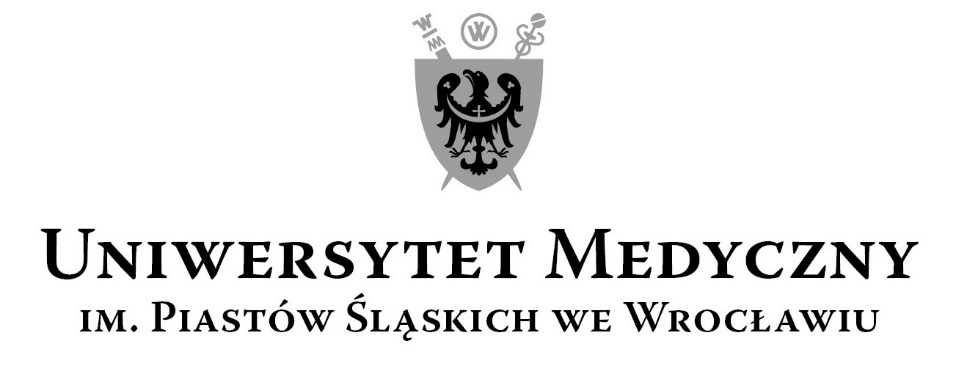 50-367 Wrocław, Wybrzeże L. Pasteura 1Zespół ds. Zamówień Publicznych UMWUl. Marcinkowskiego 2-6, 50-368 Wrocławfax 71 / 784-00-45e-mail: milosz.bokrzycki@umed.wroc.pl 50-367 Wrocław, Wybrzeże L. Pasteura 1Zespół ds. Zamówień Publicznych UMWUl. Marcinkowskiego 2-6, 50-368 Wrocławfax 71 / 784-00-45e-mail: milosz.bokrzycki@umed.wroc.pl Nr ofertyWykonawca, adres Cena PLN1Powszechny Zakład Ubezpieczeń na Życie Spółka AkcyjnaPion Klienta Korporacyjnegoul. Legnicka 51-5354-203 Wrocław5 191 161,60